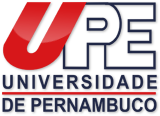 PROGRAMA DA DISCIPLINAPROGRAMA DA DISCIPLINAPROGRAMA DA DISCIPLINAPROGRAMA DA DISCIPLINAPROGRAMA DA DISCIPLINACurso: MATEMÁTICADisciplina: ANÁLISE MATEMÁTICA IICarga Horária: 60 h        Teórica: 40 h                Prática: 20 hSemestre: 2013.2Professor: ADALBERTO BATISTA SANTOSCurso: MATEMÁTICADisciplina: ANÁLISE MATEMÁTICA IICarga Horária: 60 h        Teórica: 40 h                Prática: 20 hSemestre: 2013.2Professor: ADALBERTO BATISTA SANTOSCurso: MATEMÁTICADisciplina: ANÁLISE MATEMÁTICA IICarga Horária: 60 h        Teórica: 40 h                Prática: 20 hSemestre: 2013.2Professor: ADALBERTO BATISTA SANTOSCurso: MATEMÁTICADisciplina: ANÁLISE MATEMÁTICA IICarga Horária: 60 h        Teórica: 40 h                Prática: 20 hSemestre: 2013.2Professor: ADALBERTO BATISTA SANTOSCurso: MATEMÁTICADisciplina: ANÁLISE MATEMÁTICA IICarga Horária: 60 h        Teórica: 40 h                Prática: 20 hSemestre: 2013.2Professor: ADALBERTO BATISTA SANTOSTeorema de Rolle; Lagrange e Cauchy; Racionalização; Integral de Riemann; Fórmulas de Taylor e Maclaurin; Sequências e séries.Teorema de Rolle; Lagrange e Cauchy; Racionalização; Integral de Riemann; Fórmulas de Taylor e Maclaurin; Sequências e séries.Teorema de Rolle; Lagrange e Cauchy; Racionalização; Integral de Riemann; Fórmulas de Taylor e Maclaurin; Sequências e séries.Teorema de Rolle; Lagrange e Cauchy; Racionalização; Integral de Riemann; Fórmulas de Taylor e Maclaurin; Sequências e séries.Teorema de Rolle; Lagrange e Cauchy; Racionalização; Integral de Riemann; Fórmulas de Taylor e Maclaurin; Sequências e séries. Geral: Interpretar os resultados dos estudos da ciência, com exame mais criterioso das demonstrações e proposições afirmativas das demonstrações e axiomas. Específicos:Mostrar as evidências nos cálculos matemáticos que, a primeira vista parece mais complicada do que realmente se propõe a ser. Geral: Interpretar os resultados dos estudos da ciência, com exame mais criterioso das demonstrações e proposições afirmativas das demonstrações e axiomas. Específicos:Mostrar as evidências nos cálculos matemáticos que, a primeira vista parece mais complicada do que realmente se propõe a ser. Geral: Interpretar os resultados dos estudos da ciência, com exame mais criterioso das demonstrações e proposições afirmativas das demonstrações e axiomas. Específicos:Mostrar as evidências nos cálculos matemáticos que, a primeira vista parece mais complicada do que realmente se propõe a ser. Geral: Interpretar os resultados dos estudos da ciência, com exame mais criterioso das demonstrações e proposições afirmativas das demonstrações e axiomas. Específicos:Mostrar as evidências nos cálculos matemáticos que, a primeira vista parece mais complicada do que realmente se propõe a ser. Geral: Interpretar os resultados dos estudos da ciência, com exame mais criterioso das demonstrações e proposições afirmativas das demonstrações e axiomas. Específicos:Mostrar as evidências nos cálculos matemáticos que, a primeira vista parece mais complicada do que realmente se propõe a ser.UnidadeCONTEUDOS PROGRAMÁTICOSTP1ª Und.2ª Und.Teorema de Rolle;Lagrange e Cauchy;Racionalização;Integral de Riemann;Fórmulas de Taylor e MaclaurinSequências numéricas;Séries;Derivação de uma série;XXXXXXXXXXXXXXXXPROCEDIMENTOS DIDÁTICOSPROCEDIMENTOS DIDÁTICOSPROCEDIMENTOS DIDÁTICOSPROCEDIMENTOS DIDÁTICOSPROCEDIMENTOS DIDÁTICOSAulas expositivas e discursivas, apresentando o conteúdo, com resolução de exercícios e solicitação do aluno ao quadro.Aulas expositivas e discursivas, apresentando o conteúdo, com resolução de exercícios e solicitação do aluno ao quadro.Aulas expositivas e discursivas, apresentando o conteúdo, com resolução de exercícios e solicitação do aluno ao quadro.Aulas expositivas e discursivas, apresentando o conteúdo, com resolução de exercícios e solicitação do aluno ao quadro.Aulas expositivas e discursivas, apresentando o conteúdo, com resolução de exercícios e solicitação do aluno ao quadro.AVALIAÇÃOAVALIAÇÃOAVALIAÇÃOAVALIAÇÃOAVALIAÇÃOTeóricaEm sala de aula, com atribuição de conceitos com respectivo crédito para as avaliações escritas.Prática02 Avaliações escritas com aplicação de conceitos adquiridos em sala e resolução de exercícios.TeóricaEm sala de aula, com atribuição de conceitos com respectivo crédito para as avaliações escritas.Prática02 Avaliações escritas com aplicação de conceitos adquiridos em sala e resolução de exercícios.TeóricaEm sala de aula, com atribuição de conceitos com respectivo crédito para as avaliações escritas.Prática02 Avaliações escritas com aplicação de conceitos adquiridos em sala e resolução de exercícios.TeóricaEm sala de aula, com atribuição de conceitos com respectivo crédito para as avaliações escritas.Prática02 Avaliações escritas com aplicação de conceitos adquiridos em sala e resolução de exercícios.TeóricaEm sala de aula, com atribuição de conceitos com respectivo crédito para as avaliações escritas.Prática02 Avaliações escritas com aplicação de conceitos adquiridos em sala e resolução de exercícios.RECURSOS DIDÁTICOSRECURSOS DIDÁTICOSRECURSOS DIDÁTICOSRECURSOS DIDÁTICOSRECURSOS DIDÁTICOSQuadro, pincel, livros, listas de exercícios edata show.Quadro, pincel, livros, listas de exercícios edata show.Quadro, pincel, livros, listas de exercícios edata show.Quadro, pincel, livros, listas de exercícios edata show.Quadro, pincel, livros, listas de exercícios edata show.REFERÊNCIASREFERÊNCIASREFERÊNCIASREFERÊNCIASREFERÊNCIASLIMA, Elon Lages. Análise real.ed. Rio de Janeiro, Instituto de Matemática Pura e Aplicada, CNPq.ÁVILA, Geraldo Severo de Souza.Introdução à análise matemática. São Paulo, Edgard Blücher.PIMENTEL, Gomes F.; NOGUEIRA, Izaías R. Análise matemática.ed. Piracicaba: AUGEGRAF Produções Gráficas Ltda.EDWARDS, C. H. JR; PENNEY, David E. Cálculo com geometria analítica.ed. Rio de Janeiro, Prentice-Hall do Brasil. 2º Volume.GUIDORIZZI, Hamiltom Luiz.Um curso de cálculo. Rio de Janeiro: LTC. 4º Volume.SWOKOWSKI, EW. Cálculo com geometria analítica. São Paulo: McGraw-Hill do Brasil. 2º Volume.LIMA, Elon Lages. Análise real.ed. Rio de Janeiro, Instituto de Matemática Pura e Aplicada, CNPq.ÁVILA, Geraldo Severo de Souza.Introdução à análise matemática. São Paulo, Edgard Blücher.PIMENTEL, Gomes F.; NOGUEIRA, Izaías R. Análise matemática.ed. Piracicaba: AUGEGRAF Produções Gráficas Ltda.EDWARDS, C. H. JR; PENNEY, David E. Cálculo com geometria analítica.ed. Rio de Janeiro, Prentice-Hall do Brasil. 2º Volume.GUIDORIZZI, Hamiltom Luiz.Um curso de cálculo. Rio de Janeiro: LTC. 4º Volume.SWOKOWSKI, EW. Cálculo com geometria analítica. São Paulo: McGraw-Hill do Brasil. 2º Volume.LIMA, Elon Lages. Análise real.ed. Rio de Janeiro, Instituto de Matemática Pura e Aplicada, CNPq.ÁVILA, Geraldo Severo de Souza.Introdução à análise matemática. São Paulo, Edgard Blücher.PIMENTEL, Gomes F.; NOGUEIRA, Izaías R. Análise matemática.ed. Piracicaba: AUGEGRAF Produções Gráficas Ltda.EDWARDS, C. H. JR; PENNEY, David E. Cálculo com geometria analítica.ed. Rio de Janeiro, Prentice-Hall do Brasil. 2º Volume.GUIDORIZZI, Hamiltom Luiz.Um curso de cálculo. Rio de Janeiro: LTC. 4º Volume.SWOKOWSKI, EW. Cálculo com geometria analítica. São Paulo: McGraw-Hill do Brasil. 2º Volume.LIMA, Elon Lages. Análise real.ed. Rio de Janeiro, Instituto de Matemática Pura e Aplicada, CNPq.ÁVILA, Geraldo Severo de Souza.Introdução à análise matemática. São Paulo, Edgard Blücher.PIMENTEL, Gomes F.; NOGUEIRA, Izaías R. Análise matemática.ed. Piracicaba: AUGEGRAF Produções Gráficas Ltda.EDWARDS, C. H. JR; PENNEY, David E. Cálculo com geometria analítica.ed. Rio de Janeiro, Prentice-Hall do Brasil. 2º Volume.GUIDORIZZI, Hamiltom Luiz.Um curso de cálculo. Rio de Janeiro: LTC. 4º Volume.SWOKOWSKI, EW. Cálculo com geometria analítica. São Paulo: McGraw-Hill do Brasil. 2º Volume.LIMA, Elon Lages. Análise real.ed. Rio de Janeiro, Instituto de Matemática Pura e Aplicada, CNPq.ÁVILA, Geraldo Severo de Souza.Introdução à análise matemática. São Paulo, Edgard Blücher.PIMENTEL, Gomes F.; NOGUEIRA, Izaías R. Análise matemática.ed. Piracicaba: AUGEGRAF Produções Gráficas Ltda.EDWARDS, C. H. JR; PENNEY, David E. Cálculo com geometria analítica.ed. Rio de Janeiro, Prentice-Hall do Brasil. 2º Volume.GUIDORIZZI, Hamiltom Luiz.Um curso de cálculo. Rio de Janeiro: LTC. 4º Volume.SWOKOWSKI, EW. Cálculo com geometria analítica. São Paulo: McGraw-Hill do Brasil. 2º Volume.